«29» август 2014							                               № __________ Приказ по МБОУ «Черкехская СОШ им. П. А. Ойунского» «О назначении лица, ответственного за охрану труда»    В целях обеспечения соблюдения требований охраны труда, осуществления контроля за их выполнениемПРИКАЗЫВАЮ:Назначить ответственным по охране труда Богдокумова И. В.-завхоза школы.Ответственному по охране труда организовать свою работу в соответствии с законодательными и иными нормативными правовыми актами по охране труда.Контроль за выполнением настоящего приказа оставляю за собой.Директор школы:                                        Саввин А.П.                     С приказом ознакомлен:«29» август 2014г.							                  №  _____________Приказ по МБОУ «Черкехская СОШ им. П. А. Ойунского» О порядке проведения инструктажей по охране труда с работниками и обучающимися  школы в 2014/2015 учебном году.    В соответствии с Положением о порядке проведения инструктажей по охране труда с работниками, обучающимися и воспитанниками образовательного учреждения ПРИКАЗЫВАЮ:1. Инструктажи с педагогическими работниками, техническим и обслуживающим персоналом проводить следующим образом:1.1. Вводный инструктаж вновь принятых работников проводить по Программе вводного инструктажа для данной категории работников.1.2. Проведение вводного инструктажа вновь принятых работников оставляю за собой.1.3.  Вводный инструктаж проводить в кабинете директора школы.1.4. Вводный инструктаж регистрировать в журнале регистрации вводного инструктажа.1.5. Первичный и повторный инструктажи на рабочем месте педагогических работников проводить по Программе первичного инструктажа и должностным обязанностям по охране труда для данной категории работников.1.6. Ответственность за проведение первичного и повторного инструктажей педагогических работников, а также допуск их к работе возлагаю на завхоза школы – Богдокумову И. В.1.7. Первичный и повторный инструктажи на рабочем месте технического и обслуживающего персонала проводить по Программе первичного инструктажа на рабочем месте и инструкциям по охране труда для данной категории работников. Ответственность за проведение первичного и повторного инструктажей на рабочем месте технического и обслуживающего персонала возлагаю на завхоза школы – Богдокумову И. В.1.9.  Противопожарный инструктаж провести со всеми работающими по инструкции о мерах пожарной безопасности. 1.10. Ответственным за проведение противопожарного инструктажа с педагогическими работниками, техническим и обслуживающим персоналом возлагаю на Богдокумову И. В.1.11. Первичный и повторный инструктажи на рабочем месте, противопожарный инструктаж регистрировать в журнале регистрации инструктажа по охране труда на рабочем месте.1.12. Первичный и повторный инструктажи на рабочем месте, противопожарный инструктаж с педагогическими работниками, техническим и обслуживающим персоналом провести в сентябре (один раз в год). 2.  Инструктажи с обучающимися школы проводить следующим образом: 2.1. Вводный инструктаж обучающихся проводить по Правилам внутреннего распорядка школы, Правилам поведения обучающихся в школе, Закону РФ "Об образовании", Уставу школы в начале учебного года. 2.2. Вводный и первичный инструктажи на рабочем месте с обучающимися проводят классные руководители, учителя физики, химии, биологии, информатики, обслуживающего труда, технического труда, физической культуры, основ безопасности жизнедеятельности - каждый по своему предмету. 2.3. Первичный и повторный инструктажи на рабочем месте с обучающимися проводить по инструкциям по охране труда на рабочем месте с обучающимися для соответствующих кабинетов, спортзала, мастерских. 2.4. Первичный и повторный инструктажи при проведении внешкольных и внеклассных мероприятий проводить по таким рекомендуемым направлениям: пожарная и электробезопасность; безопасность на воде и льду; меры безопасности при проведении экскурсий, походов, на спортплощадке; профилактика негативных криминогенных ситуаций; правила безопасного обращения со взрывоопасными предметами, веществами, а также при проведении летней оздоровительной работы и трудовой практики.  2.5. Первичный и повторный инструктажи при проведении внеклассных и внешкольных мероприятий проводить классным руководителям, воспитателям, педагогам дополнительного образования, тренерам - каждому со своим классом, группой. 2.6. Повторный инструктаж на рабочем месте с обучающимися проводить два раза в год по инструкциям по охране труда па рабочем месте с учащимися и инструкциям при проведении внеклассных, внешкольных мероприятий. 2.7. Вводный, первичный и повторный инструктажи по охране труда с обучающимися регистрировать в журнале.Директор школы:                                    /Саввин А.П./«29» августа 2014							                    №  _______________Приказ по МБОУ «Черкехская СОШ им. П. А. Ойунского» Об организации проведения инструктажа         В соответствии с требованиями п. 7 ГОСТ 12.0.004-90 «Организация обучения безопасности труда» и «Порядка обучения по охране труда и проверки знаний требований охраны труда работников организаций»ПРИКАЗЫВАЮ:1. Установить следующий порядок проведения вводного инструктажа по охране труда: 1.1. Для всех принимаемых на работу лиц, а также для командированных в Учреждении, работников сторонних организаций, выполняющих работы на территории предприятия, лиц, проходящих производственную практику, проводить вводный инструктаж. 1.2. Обязанности по проведению вводного инструктажа возложить на ответственного по охране труда  Богдокумову И. В.1.3. Вводный инструктаж проводить по программе, утвержденной Директором школы2. Установить следующий порядок проведения инструктажа на рабочем месте сотрудникам Учреждения: 1.1.  До начала производственной деятельности со всеми вновь принимаемыми на работу, а также с работниками, выполняющими новую для них работу проводить первичный инструктаж на рабочем месте.1.2. Работников, не связанных с эксплуатацией, обслуживанием, наладкой и ремонтом оборудования, использованием сырья и материалов, освободить от проведения первичного инструктажа на рабочем месте. 1.3. Обязанности по проведению первичного инструктажа на рабочем месте возложить на Богдокумова И. В. 1.4. Первичный инструктаж на рабочем месте проводить непосредственно на рабочих местах индивидуально с каждым работником с показом безопасных приемов и методов ведения работ. Допускается проводить первичный инструктаж с группой работников, обслуживающих однотипное оборудование. 1.5 Первичный инструктаж проводить по программе, утвержденной директором  школы1.6 Повторный инструктаж по охране труда на рабочем месте проводить в объеме программы первичного инструктажа не реже 1 раза в 6 месяцев.3. В отсутствие лиц, указанных в п. 1.2, обязанности по проведению первичного инструктажа на рабочем месте возложить на лиц, их замещающих.4. Лицам, проводящим инструктаж, фиксировать его проведение в журналах регистрации вводного инструктажа и инструктажа на рабочем месте установленной формы за подписью инструктирующего и лиц, которым инструктаж проводился.5. Контроль за выполнением настоящего приказа возложить  на ответственного по охране труда Богдокумову И. В.Директор школы:                            /Саввин А.П./«29» август 2014							                  №  ____________Приказ по МБОУ «Черкехская СОШ им. П. А. Ойунского» О создании комиссии по проверке знаний требований охраны труда      В целях обеспечения соблюдения требований охраны труда, предупреждения производственного травматизма и профессиональных заболеваний, в соответствии со статьями 212, 215, 218 Трудового кодекса Российской Федерации и Постановлением Министерства труда и социального развития Российской Федерации и Министерства образования Российской Федерации от 13 января 2003 г. № 1/29 «Об утверждении Порядка обучения по охране труда и проверки знаний требований охраны труда работников организации» ПРИКАЗЫВАЮ: 1. Образовать комиссию по проверке знаний требований охраны труда руководителей, специалистов, технических работников школы МБОУ «Черкехская средняя общеобразовательная школа имени П.А.Ойунского ».в составе:председатель комиссии: Саввин А.П. -директор школы.Заместитель председателя комиссии:Богдокумов И. В. - завхоз школы.Члены комиссии:Лукачевский И.Д. - учитель ОБЖ.Сивцев В. Н. - председатель профкома.Баева Ф. Е.- учитель нач. классов, член профкома.2. Ответственному по охране труда Богдокумову И. В. составить график работы комиссии по проверке знаний требований охраны труда, организовать проведение консультаций и ознакомить сотрудников Учреждения с действующими нормативными документами по охране труда в Российской Федерации, проверить состояние документации по охране труда.3. Организовать проверку знаний требований охраны труда у преподавателей, технических работников администрации школы.4. Контроль за исполнением настоящего приказа возлагаю на себяДиректор   школы:                        /Саввин А.П./«1» сентября 2014							                  №  ____________Приказ по МБОУ «Черкехская СОШ им. П. А. Ойунского» Об утвержденииштатного расписанияна 2014-2015 учебный годПРИКАЗЫВАЮ:Утвердить штатное расписание от 01.09.2014 г № ___ составом в количестве 46,5 единиц с месячным фондом оплаты трудаДиректор   школы:                        /Саввин А.П./«01»  сентября 2014г.								             № ___________Приказ по МБОУ «Черкехская СОШ»Об усилении работы по технике безопасности и пожарной безопасности в МБОУ «Черкехская СОШ имени П. А. Ойунского»Ответственным по технике безопасности и пожарной безопасности назначить Лукачевского И. Д.- учителя ОБЖ.Назначить следующих работников МБОУ «Черкехская СОШ имени П. А. Ойунского» ответственным за объектами: Саввина А. П., Лукачевского И. Д.- здание школы;Богдокумова И. В. – гараж, пожарная наружная емкость, здание мастерской;Ответственным по отдельным учебным кабинетам назначить:Аржакову З. А.- физики;  Петрову В. Н.- кабинет химии; Винокурову Н. Г.- кабинет биологии;Сивцева В. Н. – спортивный зал;Лягусину Р. Е. – кабинет информатики, кабинет математики;Харитонову В. И. – лингафонный кабинет;Петрову С. А. – кабинет труда;Кашкину Э. Х.- кабинет русского языка и лит.;Бондарева М. П. – кабинет якутского яз.;Анисимову М. Д. – кабинет 4 класса;Баеву Ф. Е. – кабинет 3 класса;Обоюкину Л. П. - кабинет 1 класса;Халгаеву Л. И. – кабинет 2 класса.Богдокумова И. В. назначить ответственным за электрохозяйство школы.Создать добровольную пожарную дружину школы в составе:Охранник - ответственный за воротами пожарной двери, встречающий пожарную машину;Сивцев В. Н. - огнетушитель;Лукачевский И. Д. - огнетушитель;Обоюкин Р. В - багор, песок;Дорофеев В. Р. - багор, песок;Анисимов Г. А. - багор, песок;Макаров Н. И. - ведро, лопата;Жегусов И. С. - ведро, лопата;Богдокумов И. В. - отключение источника электроэнергии школы, отв. пожарной двери;Сабарайкин А. Я. - водитель;Анисимова А. А. - эвакуация документов;Лукачевская М. В. - эвакуация документов;Филатова Е. С. - эвакуация документов;Анисимов Г. А. – эвакуация компьютерной техники;Сокольникова М. С. - эвакуация документов;6.Ответственному за ТБ и ПБ:         1) начать работы по обновлению пожарных условных знаков, схем эвакуаций, таблиц по зданиям, схему оповещения в случае пожара;         2) проводить инструктаж по ТБ и ПБ для учащихся и работников школы.7. Ответственным за здание школы:          1) контролировать содержание пожарных щитов и уголков;         2) вести ежеквартальный учет первичных средств пожаротушения.8. Контроль за выполнением данного приказа оставляю за собой.Директор школы:                             Саввин А. П.«01»  сентября 2014г.								             № ___________Приказ по МБОУ «Черкехская СОШ»Об обеспечении пожарной безопасносТИВ целях улучшения работы по обеспечению пожарной безопасности в помещении школы и школьной территории ПРИКАЗЫВАЮ: Назначить ответственным за пожарную безопасность педагога-организатора ОБЖ  Лукачевского Иннокентия Дмитриевича. Ответственному за пожарную безопасность провести следующие мероприятия:- вывесить в канцелярии, учительской, мастерских, кабинетах физики, химии, информатики, технического труда, физкультурном и актовом залах таблички с номером телефона 01 - вызова пожарной охраны и памятку «Порядок действий при пожаре».Памятка «Порядок действий при пожаре»1. Немедленно сообщить о случившемся пожарной охране по телефону 01, назвав адрес учреждения, место пожара и свою фамилию.2. Сообщить о случившемся руководителю учреждения (дежурному).3. Принять меры по эвакуации учащихся и сотрудников.4. Тушить пожар имеющимися средствами.- Содержать постоянно свободными основные и запасные выходы из помещения школы. Хранить ключи от запасных выходов в специальном шкафу в помещении канцелярии, а также обеспечить ключами технических работников первого этажа.- Организовать встречу пожарной команды и указать кратчайшие пути подъезда к зданию школы.3. Ответственность за соблюдение мер пожарной безопасности во время проведения массовых мероприятий возложить на ответственного за их проведение. Вменить в обязанность ответственному проверку путей эвакуации учащихся до проведения мероприятия.4. Возложить ответственность за эвакуацию учащихся в случае возникновения пожара в учебных кабинетах, мастерских, спортивном зале на учителя, ведущего урок.5. Лукачевскому И. Д. ответственному  за пожарную безопасность провести в течение года три занятия с лицами, ответственными за эвакуацию учащихся на этажах.6. Классным руководителям всех классов внести в план воспитательной работы беседы с учащимися о необходимости соблюдения мер пожарной безопасности.7. Преподавателю курса ОБЖ уделить особое внимание изучению и отработке правил поведения учащихся в случае возникновения пожара.8. Два раза в течение учебного года (сентябрь, декабрь) на совещаниях при директоре рассматривать вопросы состояния пожарной безопасности в учреждении.Директор:		         	           А. П. СаввинÑÀÕÀ РЕСПУБЛИКАТАÒÀÀÒÒÀ ÓËÓÓ¤À (ÎÐÎÉÓÎÍÀ) “Ï.À. ÎÉÓÓÍÓÑÊÀÉ ÀÀÒÛÍÀÍ ×£ÐÊ££Õ ÎÐÒÎ ÓОÏÑÀÉ ¥£ÐÝÕÒÝÝ¤ÈÍ ÎÑÊÓÎËÀÒÀ” ÌÓÍÈÖÈÏÀËÜÍÀÉ БЮДЖЕТНАЙ ÓÎÏÑÀÉ ¥£ÐÝÕÒÝÝ¤ÈÍ ÒÝÐÈËÒÝÒÝ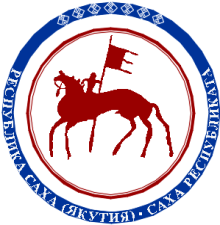 РЕСПУБЛИКА САХА (ЯКУТИЯ)ТАТТИНСКИЙ УЛУС (РАЙОН)МУНИЦИПАЛЬНОЕ БЮДЖЕТНОЕ ОБЩЕОБРАЗОВАТЕЛЬНОЕ УЧРЕЖДЕНИЕ «ЧЕРКЕХСКАЯ СРЕДНЯЯ ОБЩЕОБРАЗОВАТЕЛЬНАЯ ШКОЛА ИМЕНИ П.А. ОЙУНСКОГО»678661, ×³ðê³³õ ñ., Îéóóíóñêàé óóë., 90/3òåë.ôàêñ (41152) 25-515ýë.ïî÷òà: cherkscool_ytyk:mail.ru678661, с. Черкех, ул. Ойунского, 90/3.тел. факс (41152) 25- 515эл. почта: cherkscool_ytyk@mail.ruÑÀÕÀ РЕСПУБЛИКАТАÒÀÀÒÒÀ ÓËÓÓ¤À (ÎÐÎÉÓÎÍÀ) “Ï.À. ÎÉÓÓÍÓÑÊÀÉ ÀÀÒÛÍÀÍ ×£ÐÊ££Õ ÎÐÒÎ ÓОÏÑÀÉ ¥£ÐÝÕÒÝÝ¤ÈÍ ÎÑÊÓÎËÀÒÀ” ÌÓÍÈÖÈÏÀËÜÍÀÉ БЮДЖЕТНАЙ ÓÎÏÑÀÉ ¥£ÐÝÕÒÝÝ¤ÈÍ ÒÝÐÈËÒÝÒÝРЕСПУБЛИКА САХА (ЯКУТИЯ)ТАТТИНСКИЙ УЛУС (РАЙОН)МУНИЦИПАЛЬНОЕ БЮДЖЕТНОЕ ОБЩЕОБРАЗОВАТЕЛЬНОЕ УЧРЕЖДЕНИЕ «ЧЕРКЕХСКАЯ СРЕДНЯЯ ОБЩЕОБРАЗОВАТЕЛЬНАЯ ШКОЛА ИМЕНИ П.А. ОЙУНСКОГО»678661, ×³ðê³³õ ñ., Îéóóíóñêàé óóë., 90/3òåë.ôàêñ (41152) 25-515ýë.ïî÷òà: cherkscool_ytyk:mail.ru678661, с. Черкех, ул. Ойунского, 90/3.тел. факс (41152) 25- 515эл. почта: cherkscool_ytyk@mail.ruÑÀÕÀ РЕСПУБЛИКАТАÒÀÀÒÒÀ ÓËÓÓ¤À (ÎÐÎÉÓÎÍÀ) “Ï.À. ÎÉÓÓÍÓÑÊÀÉ ÀÀÒÛÍÀÍ ×£ÐÊ££Õ ÎÐÒÎ ÓОÏÑÀÉ ¥£ÐÝÕÒÝÝ¤ÈÍ ÎÑÊÓÎËÀÒÀ” ÌÓÍÈÖÈÏÀËÜÍÀÉ БЮДЖЕТНАЙ ÓÎÏÑÀÉ ¥£ÐÝÕÒÝÝ¤ÈÍ ÒÝÐÈËÒÝÒÝРЕСПУБЛИКА САХА (ЯКУТИЯ)ТАТТИНСКИЙ УЛУС (РАЙОН)МУНИЦИПАЛЬНОЕ БЮДЖЕТНОЕ ОБЩЕОБРАЗОВАТЕЛЬНОЕ УЧРЕЖДЕНИЕ «ЧЕРКЕХСКАЯ СРЕДНЯЯ ОБЩЕОБРАЗОВАТЕЛЬНАЯ ШКОЛА ИМЕНИ П.А. ОЙУНСКОГО»678661, ×³ðê³³õ ñ., Îéóóíóñêàé óóë., 90/3òåë.ôàêñ (41152) 25-515ýë.ïî÷òà: cherkscool_ytyk:mail.ru678661, с. Черкех, ул. Ойунского, 90/3.тел. факс (41152) 25- 515эл. почта: cherkscool_ytyk@mail.ruÑÀÕÀ РЕСПУБЛИКАТАÒÀÀÒÒÀ ÓËÓÓ¤À (ÎÐÎÉÓÎÍÀ) “Ï.À. ÎÉÓÓÍÓÑÊÀÉ ÀÀÒÛÍÀÍ ×£ÐÊ££Õ ÎÐÒÎ ÓОÏÑÀÉ ¥£ÐÝÕÒÝÝ¤ÈÍ ÎÑÊÓÎËÀÒÀ” ÌÓÍÈÖÈÏÀËÜÍÀÉ БЮДЖЕТНАЙ ÓÎÏÑÀÉ ¥£ÐÝÕÒÝÝ¤ÈÍ ÒÝÐÈËÒÝÒÝРЕСПУБЛИКА САХА (ЯКУТИЯ)ТАТТИНСКИЙ УЛУС (РАЙОН)МУНИЦИПАЛЬНОЕ БЮДЖЕТНОЕ ОБЩЕОБРАЗОВАТЕЛЬНОЕ УЧРЕЖДЕНИЕ «ЧЕРКЕХСКАЯ СРЕДНЯЯ ОБЩЕОБРАЗОВАТЕЛЬНАЯ ШКОЛА ИМЕНИ П.А. ОЙУНСКОГО»678661, ×³ðê³³õ ñ., Îéóóíóñêàé óóë., 90/3òåë.ôàêñ (41152) 25-515ýë.ïî÷òà: cherkscool_ytyk:mail.ru678661, с. Черкех, ул. Ойунского, 90/3.тел. факс (41152) 25- 515эл. почта: cherkscool_ytyk@mail.ruÑÀÕÀ РЕСПУБЛИКАТАÒÀÀÒÒÀ ÓËÓÓ¤À (ÎÐÎÉÓÎÍÀ) “Ï.À. ÎÉÓÓÍÓÑÊÀÉ ÀÀÒÛÍÀÍ ×£ÐÊ££Õ ÎÐÒÎ ÓОÏÑÀÉ ¥£ÐÝÕÒÝÝ¤ÈÍ ÎÑÊÓÎËÀÒÀ” ÌÓÍÈÖÈÏÀËÜÍÀÉ БЮДЖЕТНАЙ ÓÎÏÑÀÉ ¥£ÐÝÕÒÝÝ¤ÈÍ ÒÝÐÈËÒÝÒÝРЕСПУБЛИКА САХА (ЯКУТИЯ)ТАТТИНСКИЙ УЛУС (РАЙОН)МУНИЦИПАЛЬНОЕ БЮДЖЕТНОЕ ОБЩЕОБРАЗОВАТЕЛЬНОЕ УЧРЕЖДЕНИЕ «ЧЕРКЕХСКАЯ СРЕДНЯЯ ОБЩЕОБРАЗОВАТЕЛЬНАЯ ШКОЛА ИМЕНИ П.А. ОЙУНСКОГО»678661, ×³ðê³³õ ñ., Îéóóíóñêàé óóë., 90/3òåë.ôàêñ (41152) 25-515ýë.ïî÷òà: cherkscool_ytyk:mail.ru678661, с. Черкех, ул. Ойунского, 90/3.тел. факс (41152) 25- 515эл. почта: cherkscool_ytyk@mail.ruÑÀÕÀ РЕСПУБЛИКАТАÒÀÀÒÒÀ ÓËÓÓ¤À (ÎÐÎÉÓÎÍÀ) “Ï.À. ÎÉÓÓÍÓÑÊÀÉ ÀÀÒÛÍÀÍ ×£ÐÊ££Õ ÎÐÒÎ ÓОÏÑÀÉ ¥£ÐÝÕÒÝÝ¤ÈÍ ÎÑÊÓÎËÀÒÀ” ÌÓÍÈÖÈÏÀËÜÍÀÉ БЮДЖЕТНАЙ ÓÎÏÑÀÉ ¥£ÐÝÕÒÝÝ¤ÈÍ ÒÝÐÈËÒÝÒÝРЕСПУБЛИКА САХА (ЯКУТИЯ)ТАТТИНСКИЙ УЛУС (РАЙОН)МУНИЦИПАЛЬНОЕ БЮДЖЕТНОЕ ОБЩЕОБРАЗОВАТЕЛЬНОЕ УЧРЕЖДЕНИЕ «ЧЕРКЕХСКАЯ СРЕДНЯЯ ОБЩЕОБРАЗОВАТЕЛЬНАЯ ШКОЛА ИМЕНИ П.А. ОЙУНСКОГО»678661, ×³ðê³³õ ñ., Îéóóíóñêàé óóë., 90/3òåë.ôàêñ (41152) 25-515ýë.ïî÷òà: cherkscool_ytyk:mail.ru678661, с. Черкех, ул. Ойунского, 90/3.тел. факс (41152) 25- 515эл. почта: cherkscool_ytyk@mail.ruÑÀÕÀ РЕСПУБЛИКАТАÒÀÀÒÒÀ ÓËÓÓ¤À (ÎÐÎÉÓÎÍÀ) “Ï.À. ÎÉÓÓÍÓÑÊÀÉ ÀÀÒÛÍÀÍ ×£ÐÊ££Õ ÎÐÒÎ ÓОÏÑÀÉ ¥£ÐÝÕÒÝÝ¤ÈÍ ÎÑÊÓÎËÀÒÀ” ÌÓÍÈÖÈÏÀËÜÍÀÉ БЮДЖЕТНАЙ ÓÎÏÑÀÉ ¥£ÐÝÕÒÝÝ¤ÈÍ ÒÝÐÈËÒÝÒÝРЕСПУБЛИКА САХА (ЯКУТИЯ)ТАТТИНСКИЙ УЛУС (РАЙОН)МУНИЦИПАЛЬНОЕ БЮДЖЕТНОЕ ОБЩЕОБРАЗОВАТЕЛЬНОЕ УЧРЕЖДЕНИЕ «ЧЕРКЕХСКАЯ СРЕДНЯЯ ОБЩЕОБРАЗОВАТЕЛЬНАЯ ШКОЛА ИМЕНИ П.А. ОЙУНСКОГО»678661, ×³ðê³³õ ñ., Îéóóíóñêàé óóë., 90/3òåë.ôàêñ (41152) 25-515ýë.ïî÷òà: cherkscool_ytyk:mail.ru678661, с. Черкех, ул. Ойунского, 90/3.тел. факс (41152) 25- 515эл. почта: cherkscool_ytyk@mail.ru